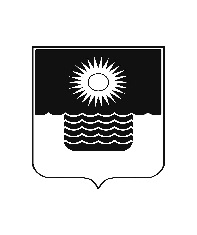 Р Е Ш Е Н И Е ДУМЫ МУНИЦИПАЛЬНОГО ОБРАЗОВАНИЯГОРОД-КУРОРТ ГЕЛЕНДЖИКот 6 сентября 2023 года                  		                        		     № 661г. ГеленджикО внесении изменений в решение Думы муниципальногообразования город-курорт Геленджик от 6 декабря 2013 года№42 «О создании муниципального дорожного фонда муниципального образования город-курорт Геленджики утверждении порядка формирования и использования бюджетных ассигнований муниципального дорожногофонда муниципального образования город-курорт Геленджик» (в редакции решения Думы муниципального образования город-курорт Геленджик  от 21 июля 2023 года №645)Рассмотрев протест прокурора города Геленджика от 10 августа                    2023 года №7-02-2023/Прдп263-23-20030021 на решение Думы муниципального образования город-курорт Геленджик от 6 декабря 2013 года №42 «О создании муниципального дорожного фонда муниципального образования город-курорт Геленджик и утверждении порядка формирования и использования бюджетных ассигнований муниципального дорожного фонда муниципального образования город-курорт Геленджик», в соответствии с пунктом 5 статьи 179.4 Бюджетного кодекса Российской Федерации, руководствуясь статьями 7, 16, 52, 55 Федерального закона от 6 октября                  2003 года №131-ФЗ «Об общих принципах организации местного самоуправления в Российской Федерации»  (в редакции Федерального закона от 4 августа 2023 года № 420-ФЗ), статьями  8, 27, 70 Устава муниципального образования город-курорт Геленджик, Дума муниципального образования город-курорт Геленджик р е ш и л а:1. Удовлетворить протест прокурора города Геленджика от 10 августа                    2023 года № 7-02-2023/Прдп263-23-20030021 на решение Думы муниципального образования город-курорт Геленджик от 6 декабря 2013 года №42 «О создании муниципального дорожного фонда муниципального образования город-курорт Геленджик и утверждении порядка формирования и использования бюджетных ассигнований муниципального дорожного фонда муниципального образования город-курорт Геленджик». 2.Внести в решение Думы муниципального образования город-курорт Геленджик от 6 декабря 2013 года №42 «О создании муниципального дорожного фонда муниципального образования город-курорт Геленджик и утверждении порядка формирования и использования бюджетных ассигнований муниципального дорожного фонда муниципального образования город-курорт Геленджик» (в редакции решения Думы муниципального образования город-курорт Геленджик от 21 июля 2023 года №645) следующие изменения:1)пункт 4 изложить в следующей редакции:«4.Контроль за выполнением настоящего решения возложить                            на постоянную комиссию Думы муниципального образования                                 город-курорт Геленджик по  бюджету, налогам, социально-экономическому развитию, промышленности, транспорту и сельскому хозяйству (Димитриев).»;                2)пункт 3 приложения дополнить подпунктами 5 и 6 следующего содержания: «5)платы в счет возмещения вреда, причиняемого автомобильным дорогам местного значения тяжеловесными транспортными средствами;6)штрафов за нарушение правил движения тяжеловесного и (или) крупногабаритного транспортного средства.».3.Опубликовать настоящее решение в печатном средстве массовой       информации «Официальный вестник органов местного самоуправления     муниципального образования город-курорт Геленджик».4.Решение вступает в силу со дня его официального опубликования.Глава муниципального образования город-курорт Геленджик         А.А. БогодистовПредседатель Думы муниципального образования город-курорт ГеленджикМ.Д. Димитриев 